Naam kandidaat 		Kandidaatnummer  	1H3CCH3NH2N	N	NHmauveïne BCH35mauveïne AH3CH	 	HN	HH	N	N	N	HH	H	HH	H	H	HH		H H		H H		CH3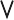 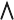 HH3CH	NHN	HN	N	HH	H	HH	H	H	HH		H H		H H		CH3Naam kandidaat 		Kandidaatnummer ___________7CH2OH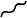 OOH	OOHCH2OHOOH	OOHCH2OHOOHOHOH	................................................................	..................................910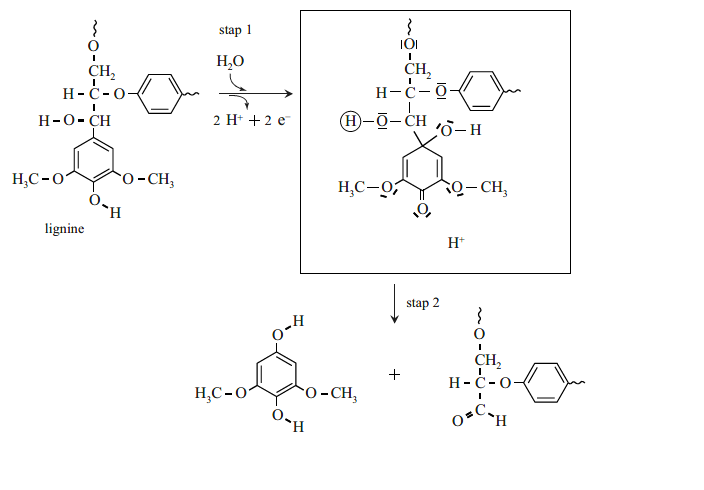 15 en 16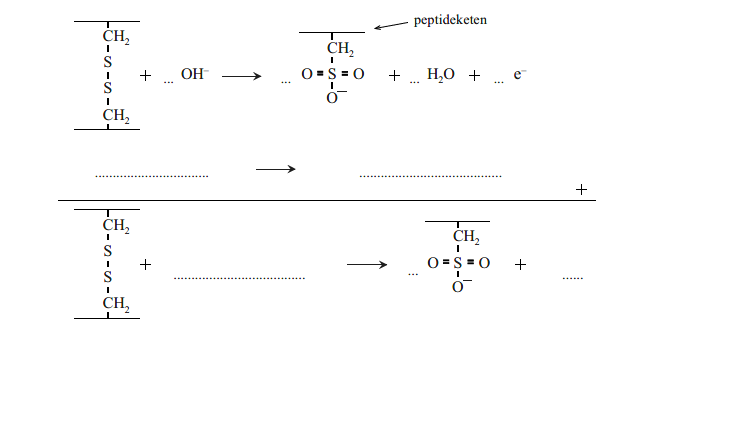 17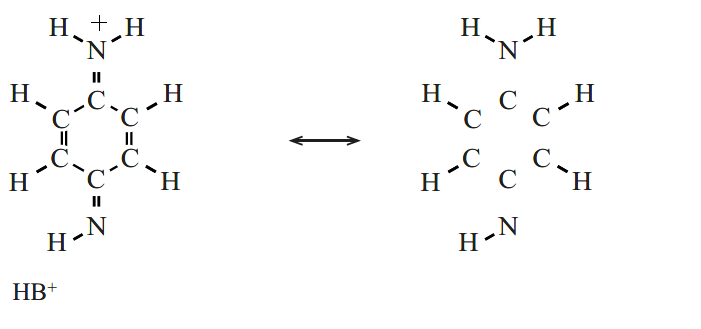 19H2NNH2oxidatie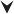 PPDNHstof BHN54	6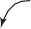 3-aminofenolH2NH N2	OHoxidatie	NH2NH2N	OHH2NH2N	Ostof 1 - kleurloos	stof 2 - paarsroodHN	stof B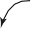 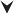 NHH	HN	NHoxidatie	N	NH2NH2N	OHNH2O	NH2stof 3 - kleurloos	stof 4 - bruinstof B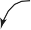 etc. tot steeds donkerder bruintintenVERGEET NIET DEZE UITWERKBIJLAGE IN TE LEVERENVW-1028-a-18-2-u	6 / 6Elektronenschil van het omgezette oxide-ion in reactief rPOM3–AantalelektronenKLMNOElektronenschil van het omgezette molybdeen-ion in reactief rPOM3–AantalelektronenKLMNO0